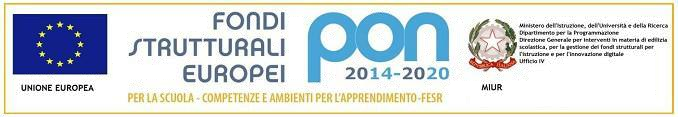 ISTITUTO COMPRENSIVO “G.B. ANGIOLETTI”Via Giovanni XXIII, 22 - 80059 Torre del Greco (NA) - Tel. 081.883.4623 - Fax 081.883.2671PEO: naic8bm00d@istruzione.it – PEC: naic8bm00d@pec.istruzione.it - Sito web: www.icangioletti.edu.itCod. Mecc. NAIC8BM00D - C.F. 94032250634Progetto: “Ide..A..zione”Asse I – Istruzione – Fondo Sociale Europeo (FSE)Avviso n.2775 del 08/03/2017 Progetti per il potenziamento dell’educazione all’imprenditorialitàCodice progetto: 10.2.5A-FSEPON-CA-2019-236        CUP J58H17000190007ALLEGATO 1“Istanza di partecipazione” al progetto “Ide..A..zione” (10.2.5A-FSEPON-CA-2019-236).                                                                                         Alla Dirigente Scolastica dell’I.C. Angioletti”Oggetto: Avviso di selezione fra il Personale interno delle figure di Supporto tecnico e al  coordinamento, Referente per la Valutazione.Il/la sottoscritto/a Nome:……………………….. Cognome:	Nato/a a……………………(prov) ….…. (data) …/…/…. CF	Residente a……………………………………………………(provincia)……….CAP	Indirizzo per eventualicomunicazioni (se diverso dalla residenza)………………………………... Telefono…	Cell.……………………...… Mail………………………………CHIEDEdi partecipare alla selezione di cui all’oggetto per il seguente incarico (al massimo 1)SUPPORTO TECNICO E AL COORDINAMENTOREFERENTE PER LA VALUTAZIONEA tal fine, ai sensi degli articoli 46 e 47 del DPR 28 dicembre 2000 n.445, consapevole delle sanzioni penali previste dall'articolo 76 del medesimo DPR 445/2000, per le ipotesi di falsità in atti e dichiarazioni mendaci ivi indicate:DICHIARAdi essere in possesso della cittadinanza italiana o di uno degli Stati membri dell’Unione europea;di godere dei diritti civili e politici;di non aver riportato condanne penali e non essere destinatario di provvedimenti che riguardano l’applicazione di misure di prevenzione, di decisioni civili e di provvedimenti amministrativi iscritti nel casellario giudiziale;di non essere a conoscenza di essere sottoposto a procedimenti penali;Data:	     firma autografa  